Government of the People’s Republic of Bangladesh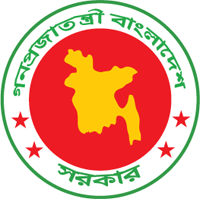 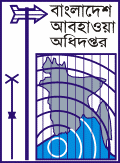 Bangladesh Meteorological Department	Storm warning Centre		Agargaon, Dhaka-1207EARTHQUAKE OCCURRENCE MESSAGE 										      Sd/-Md Momenul IslamMeteorologistBangladesh Meteorological DepartmentE=24 Agargaon, Dhaka-1207.Time of Occurrence:10 hours 50 minutes 02 seconds BST ( 26 Feb, 2019) Location:Lat.:24.05 °N, Long.:90.60 °E( Near Gazipur, Bangladesh.)Distance of Epicentre:37 km North-East of BMD Seismic  Centre, Agargaon, Dhaka.Magnitude:4.1 Richter scaleCategory:Light